ANEXO C – TERMO DE OUTORGA E ACEITAÇÃO *Exclusivo para a/o proponente Edital Prosis 13/2018 – UFSB Lugar de CulturaEu, ____________________________________________________________________, nº de Matrícula _________________________, na condição de proponente e possível coordenador/a da proposta de intervenção cultural, declaro ter acordo com os termos do Edital Prosis 13/2018 – UFSB Lugar de Cultura. Declaro, também, a veracidade dos documentos entregues, bem como me comprometo com a prestação de contas que comprovem execução da proposta cultural planejada, caso obtenha o incentivo financeiro da Universidade Federal do Sul da Bahia.E-mail:  _____________________________   Tel: __________________________________________________, ______de _____________de 2018._________________________________________________Assinatura do/a estudante proponenteDADOS BANCÁRIOSNúmero do CPF: _________________________  Banco: ________________________________Agência: ____________ Dígito: _____ Operação: _______Conta Corrente: __________________ Dígito: _____EXTRATO BANCÁRIO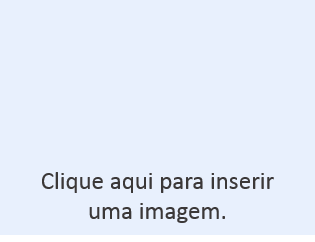 